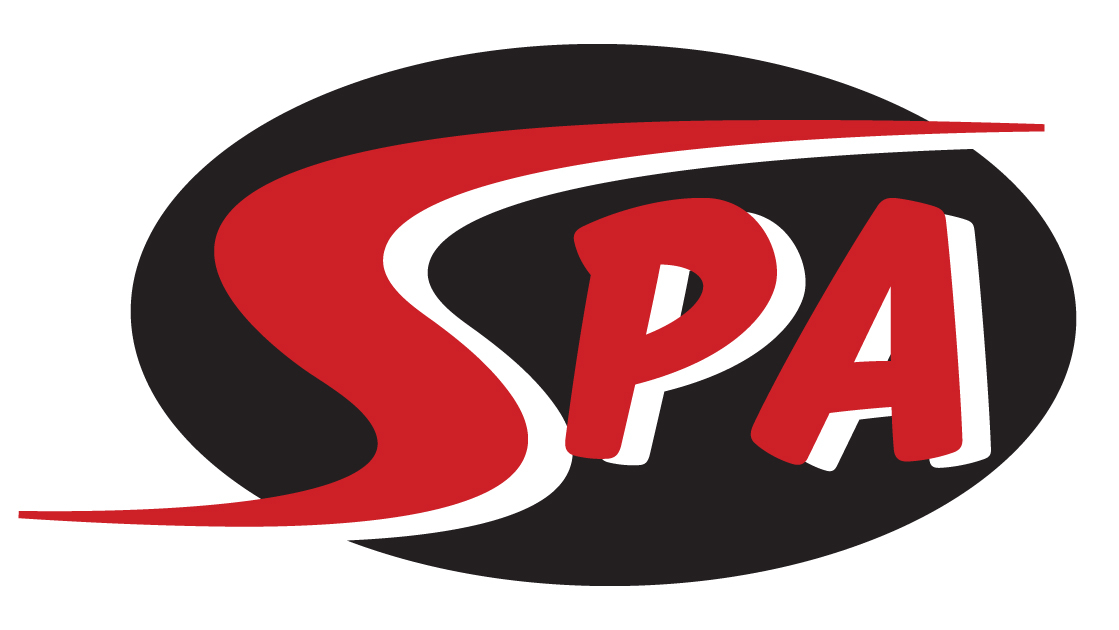 Silver 2 Group The Silver 2 group is for swimmers ages 10-12 years old. The goal of this group is to continue their development as a year-round competitive swimmer. The primary focus will be on continuing development of proper stroke technique while gaining an understanding of the purpose of drills and practice sets. Silver 2 swimmers will also work on progressive short- and long-term goals with their coach.Practice & Meet CommitmentSilver 2 Group workouts are offered 5 days a week. Workouts are 1-1.5 hours on weekdays and Saturdays. For best results we recommend swimmers attend at least 3 practices per week. Silver 2 group will also utilize dry land training as part of their regular practice training. Dry land will focus on whole body coordination, core strength, and flexibility. Swim meets are a key part of the growth of the Silver 2 group swimmer. . All meets are posted on the SPA website under the “Meets” tab and are typically 1-2 times per month. Silver 2 swimmers are encouraged to attend as many meets as possible including the championship meet for which they qualify each season.Group ExpectationsSwimmers placed in Silver 2 will be able to:Complete 6 x 50 Free on 1:15 intervalComplete 6 x 50 Kick on 1:40 interval  Show a commitment to swimming and the team through regular and stable practice/meet attendance.Swimmers in Silver 2 are expected to:attend 3-5 practices per week.work toward achieving “B” and “BB” National Motivational Times as well as Gulf Age Group time standards.compete in Gulf Championship meets in December, February and July.Next StepsFrom Silver 2 swimmers will be placed in the Silver 1 group as they progress.Training Equipment - RequiredMesh Equipment BagGoggles (two pairs)Pull Buoy Kick Board Fins Ylon Snorkel Practice Suit – No board shorts or two-piece suitsWater BottleAthletic Shoes and clothes for Dry LandCompetition Apparel - RequiredSPA Racing SuitSPA Swim CapSPA T-shirt and/or SPA warm ups.($140 per month includes Facility Fee)